In silico prediction of candidate gene targets for the management of African cassava whitefly (Bemisia tabaci, SSA1-SG1-UG), the key vector of Cassava brown streak disease causative virusesTadeo Kaweesi1,2, 5*, John Colvin1, Lahcen Campbell3, Paul Visendi4, Gareth Maslen3, Titus Alicai5 and Susan E Seal1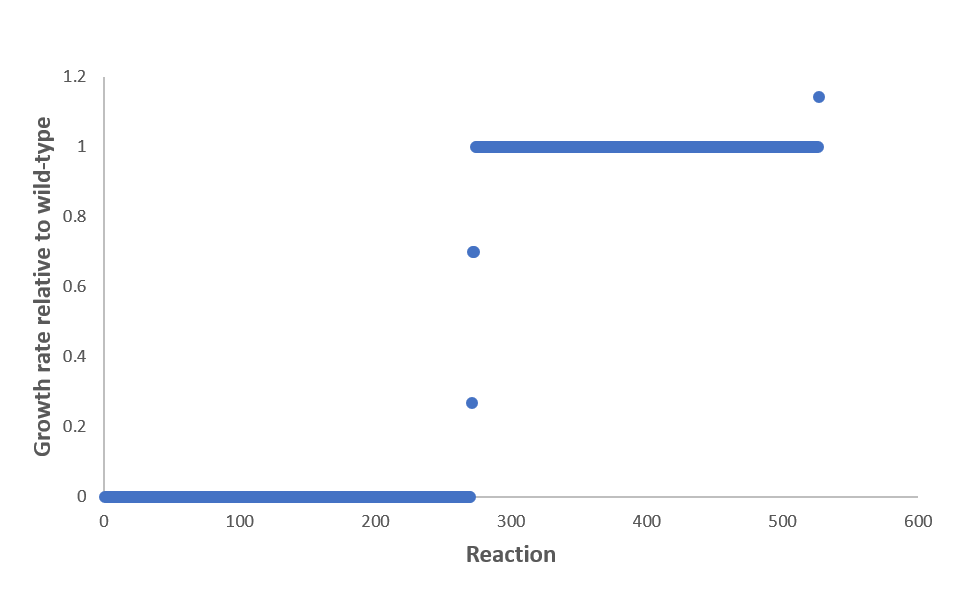 Figure S1: Robustness of the metabolic network “SSA1-SG1_Portiera” iKT420 showing the effect of single reaction deletion on the growth rate of B. tabaci SSA1-SG1 and Portiera mutant relative to the wild-type, simulated using flux balance analysis. A total of 270 reaction deletions affected growth, therefore, were deemed indispensable/essential for the growth and survival of cassava B. tabaci SSA1-SG1Table S1: Comparison of genomic features of Portiera genome from MEAM1, MED and SSA1-SG1*present in MEAM1 but missing in SSA1-SG1 **present in MED but missing in SSA1-SG1 ***present in SSA1-SG1 but missing in MEAM1Table S2: Missing protein/function in Portiera genome from MEAM1, MED and SSA1-SG1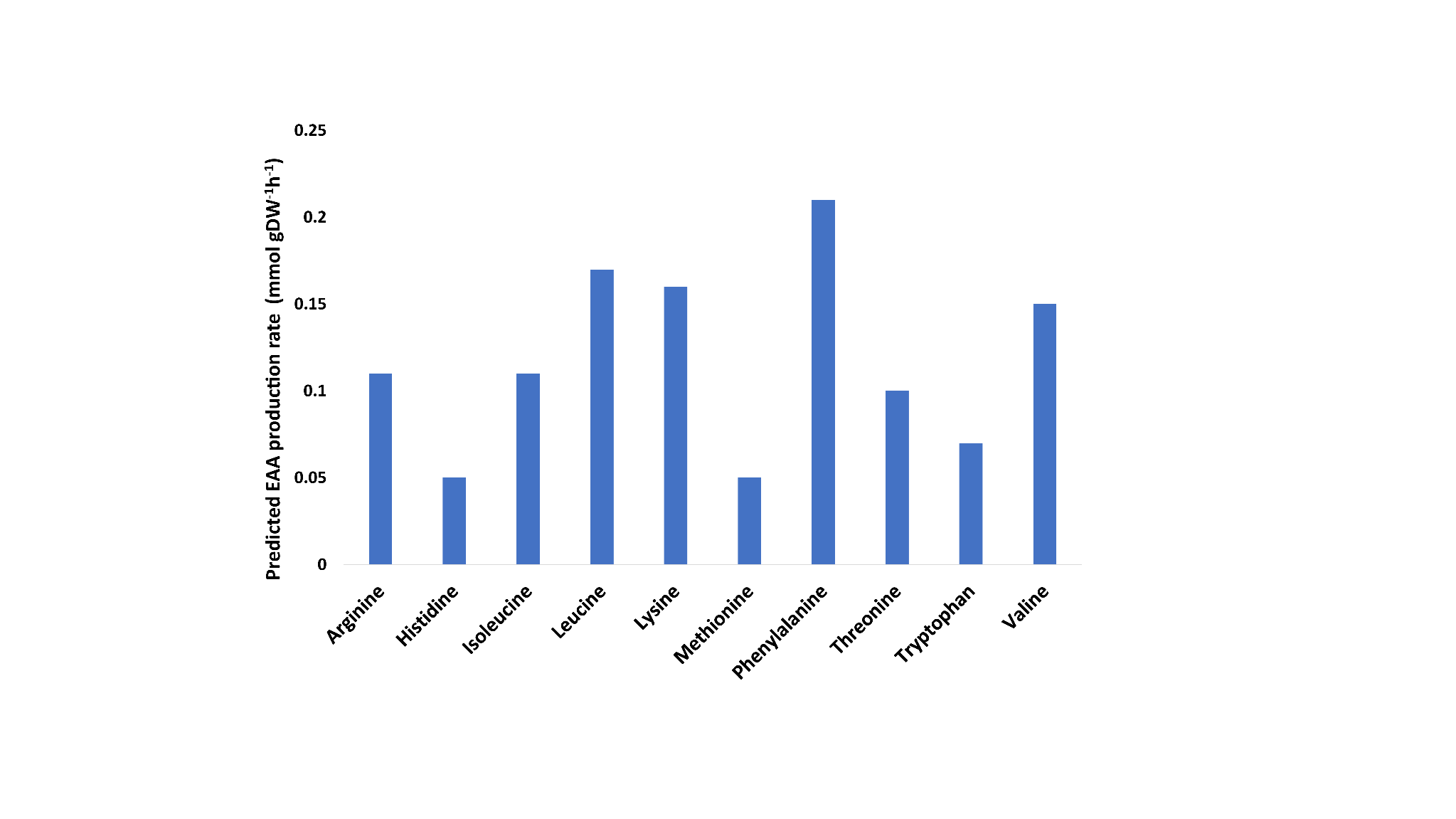 Figure S2: In silico prediction of production rates of essential amino acid of the two-compartment metabolic model of B. tabaci SSA1-SG1 and Portiera.Table S4: Comparison of genome-scale metabolic models of B. tabaci SSA1-SG1 and MEAM1** Two compartment model for B. tabaci SSA1-SG1 & Portiera 	 *** Three-compartment (Ankrah et al., 2017) Table S5: List of essential reactions in a two-compartment metabolic model of SSA1-SG1Table S2: ContinuedTable S2: ContinuedTable S2: ContinuedTable S3: Primers used in the validation of gene expression of selected genes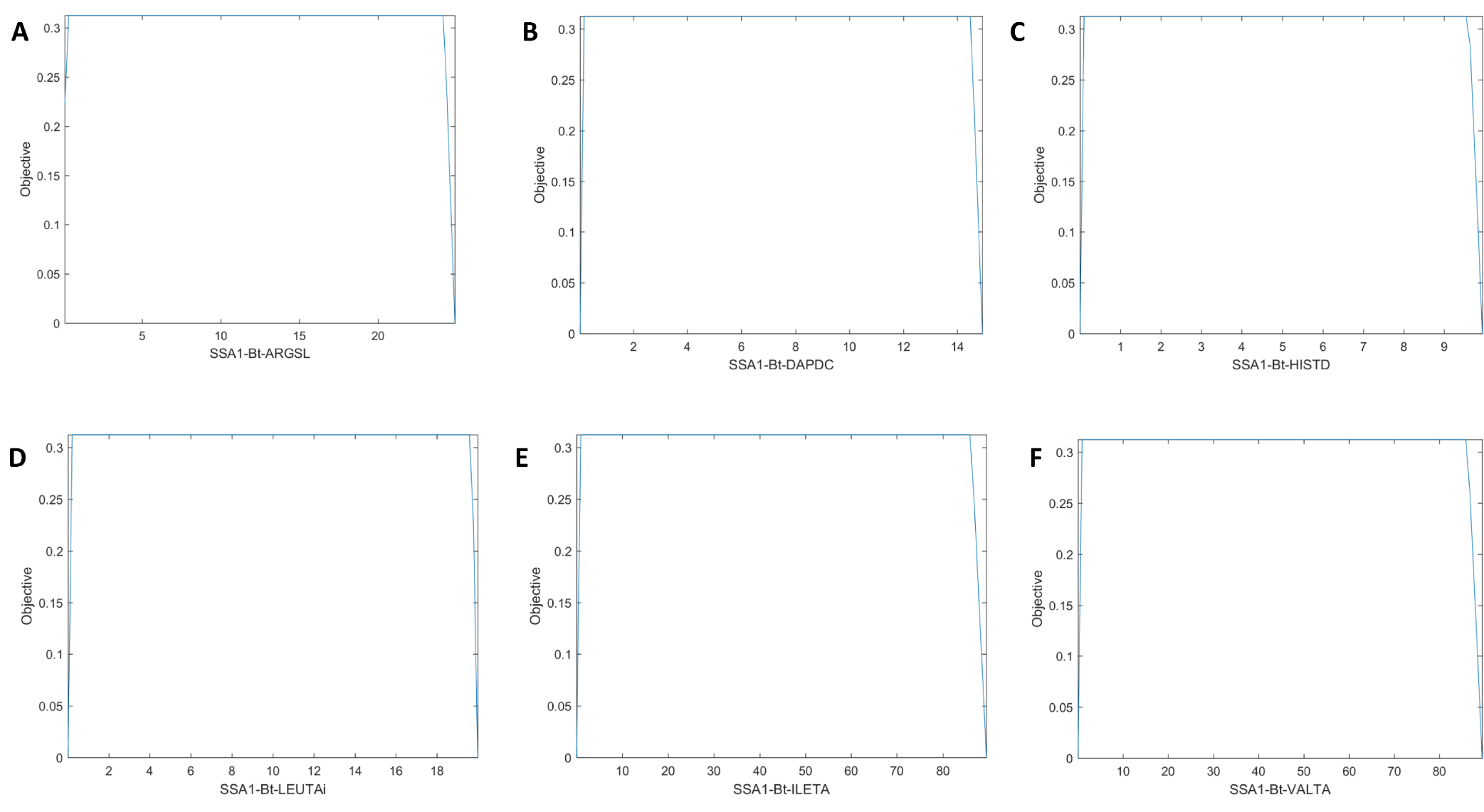 Figure S2: Robustness analysis measuring sensitivity of the metabolic object function (growth rate of B. tabaci SSA1-SG1) to the quantitative flux levels through terminal reactions for (A) arginine biosynthesis, (B) lysine biosynthesis, (C) histidine biosynthesis, (D) leucine biosynthesis, (E) isoleucine synthesis and (F) valine biosynthesis. 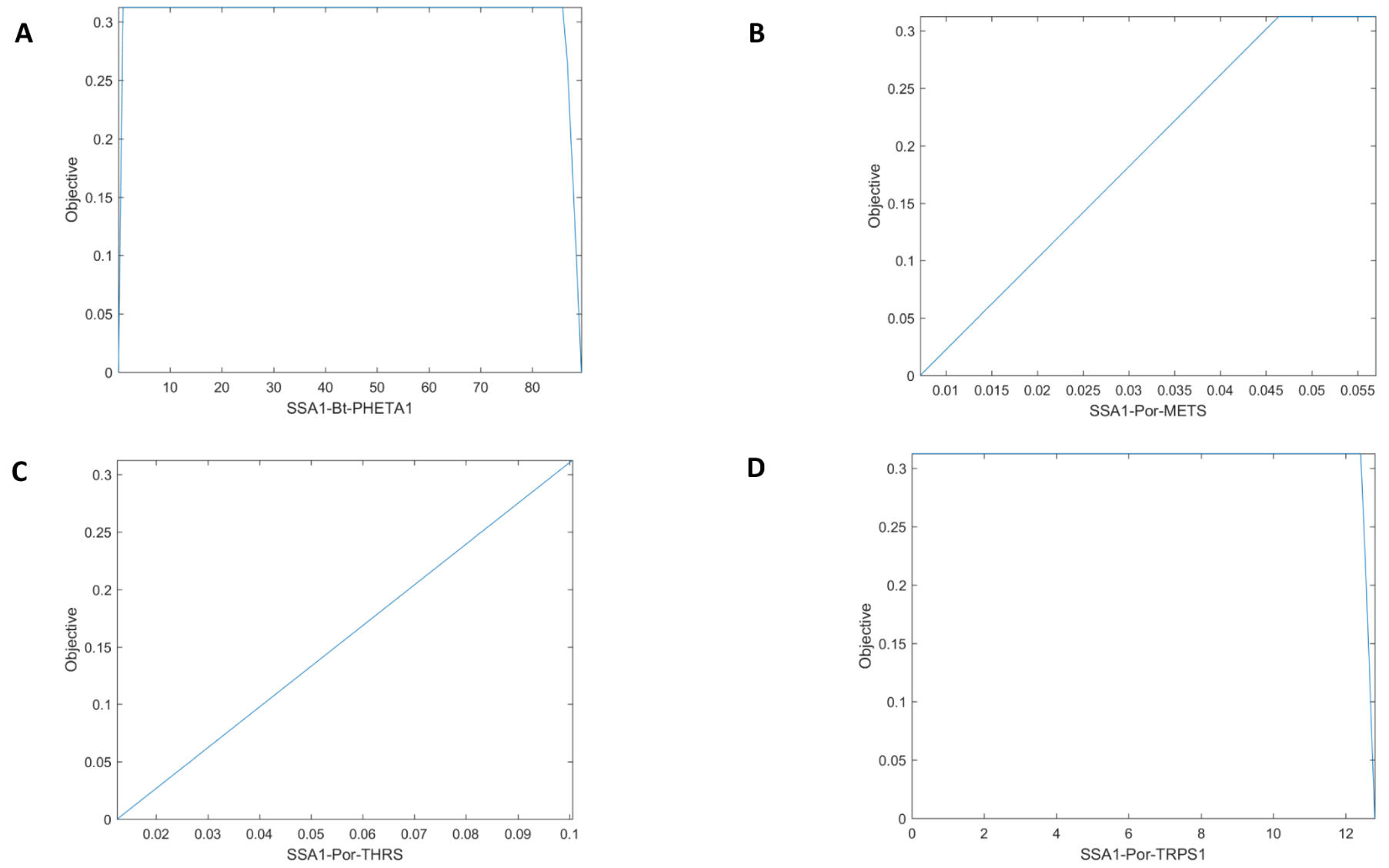 Figure S3: Robustness analysis measuring sensitivity of the metabolic object function (growth rate of B. tabaci SSA1-SG1) to the quantitative flux levels through terminal reactions for (A) phenylalanine biosynthesis (B) methionine biosynthesis (C) threonine biosynthesis and (D) tryptophan biosynthesisDescriptionMEAM1MEDSSA1-SG1Size (bp)352068357461347165GC content (%)26.226.126.2Number of coding sequences282290291Number of subsystems667165Number of RNAs363636Number of unique hypothetical proteins23*27**31***Unique protein/functionMEAM1MEDSSA1-SG14-hydroxy-tetrahydrodipicolinate reductase (EC 1.17.1.8)++-Inner membrane protein translocase component (YidC)-+-tRNA uridine 5-carboxymethylaminomethyl enzyme (GidA)	-+-Cytochrome O ubiquinol oxidase subunit 1++-GTPase and tRNA-U34 5-formylation enzyme (TrmE)-+-SSU ribosomal protein S6p-+-DescriptionB. tabaci SSA1-SG1B. tabaci SSA1-SG1B. tabaci SSA1-SG1B. tabaci MEAM1B. tabaci MEAM1B. tabaci MEAM1iKT90iKT330iKT420**iKT420**iNA94iNA332iNA774***Number of metabolic genes9033042042094332774Number of intracellular reactions7623331031076236774Number of metabolites150251402402148253550Flux balance optimal solution (h-1)6.7025.380.390.3912.0226.550.20Total protein (mmol/gDw)6.206.206.20Total cost for protein synthesis 26.7126.7126.71  Reaction                     Flux (mmol gDW-1 h-1)  Reaction                        Flux (mmol gDW-1 h-1)  Reaction                     Flux (mmol gDW-1 h-1)  Reaction                       Flux (mmol gDW-1 h-1)  Reaction                     Flux (mmol gDW-1 h-1)  Reaction                       Flux (mmol gDW-1 h-1)  Reaction                     Flux (mmol gDW-1 h-1)Target genePrimer sequenceAmplicon length (bp)Tm (0C)ENSSSA1UGT022145 (AQP1)F - TTGTTTCGCAAGTTTGCCGT9059.83ENSSSA1UGT022145 (AQP1)R - GACTGATTGACGCCCTGGAT59.82ENSSSA1UGT002057 (SUC1) F - AACACTGCGAATAGCGCATC8659.35ENSSSA1UGT002057 (SUC1) R - CGCCACTCTAGATGTTCGCA60.18ENSSSA1UGT002066 (SUC2)F - CGGTAAGGTCTGAAACTGCGAT11060.86ENSSSA1UGT002066 (SUC2)R - GTTTTGCTAGATGTGCAAGGCA58.76Diaminopimelate decarboxylase (LysA)F - ACTACAATTCTCGCCCTCGC8660.18Diaminopimelate decarboxylase (LysA)R - GTCATCAAAGGTCTCCCGCC60.74Arginosuccinate lyase (ArgH)F - AAGCTCTGGTGTAAGGCACA9859.24R - AGGATGTCTTGGGTCGCTTC59.75Branched-chain-amino-acid aminotransferase (BCAT)F - CGTCCAGAGTCAGTGGCAA9359.63Branched-chain-amino-acid aminotransferase (BCAT)R - GTTCATGGCTCCGGCTTCAG61.37Aspartate aminotransferase        (AAT)F - GGTCCTACCAGTTGTGCGAA9559.97Aspartate aminotransferase        (AAT)R - AGAATGGAGCCGAACCCAAG60.0460S ribosomal protein L13a (RPL13A)F - CATTCCACTACAGAGCTCCA10160.0060S ribosomal protein L13a (RPL13A)R - TTTCAGGTTTCGGATGGCTT60.00β-Tubulin (β-Tub)F - TGTCAGGAGTAACGACGTGTTTG150 60.00R - TTCGGGAACGGTAAGTGCTC60.004-hydroxy-tetrahydrodipicolinate reductase (dapB)F - TGGTAAAAGACTACCAGGCGAA11859.374-hydroxy-tetrahydrodipicolinate reductase (dapB)R - AGCTTGGTGTTTACAGCTGAGAG60.81